Publicado en Madrid el 14/04/2016 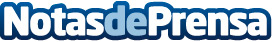 Euroinnova y el periódico 20 minutos unen sus fuerzas para potenciar la incidencia de la educación onlineGracias a un importante acuerdo publicitario, la versión digital del diario gratuito líder en España contará con la posibilidad de buscar, sin salir de su web, los itinerarios formativos que más se adapten a las preferencias personalesDatos de contacto:Pablo NúñezNota de prensa publicada en: https://www.notasdeprensa.es/euroinnova-y-el-periodico-20-minutos-unen-sus Categorias: Nacional Telecomunicaciones Comunicación http://www.notasdeprensa.es